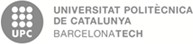 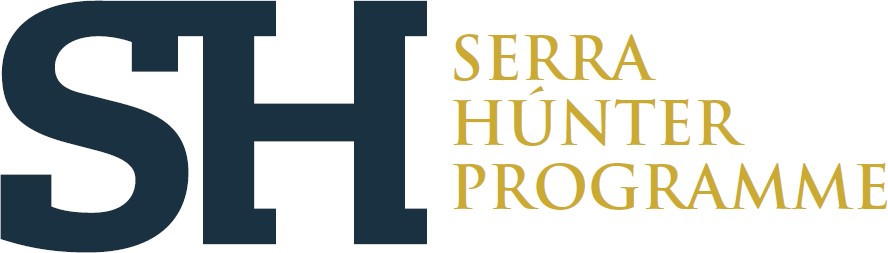 CONCURS SERRA I HÚNTER – DATA CONSTITUCIÓ COMISSIÓ - MIEMBROSSERRA HUNTER COMPETITION - DATA OF CONSTITUTION OF THE COMISSION - MEMBERSDADES DEL CONCURS COMPETITION DETAILSData de constitución de la comisión:	28/7/2022 Date of constitution of the commission:La comissió s’ha constituït amb els següents membres:The commission is made up of the following members:President/a / Chair: Ron Patton, Hull UniversitySecretari/ària / Secretary: Pere Palà-Schönwälder, Universitat Politècnica de Catalunya Vocal 1 / Member 1: Anthony Finkelstein, City, University of LondonVocal 2 / Member 2: Victor Becerra, University of PortsmouthVocal 3 / Member 3: Ertan Onur, Middle East Technical University. TurkeyBarcelona, 28/7/2022comunicación 0Publicació al DOGCCategoriaPerfilPublication DOGCCategoryProfile28/02/2022Professorat Lector Tenure-eligible lecturerSystems EngineeringReferència del concursUPC-LE-211-021Competition referenceUPC-LE-211-021